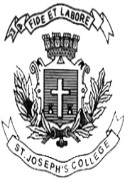 ST. JOSEPH’S COLLEGE (AUTONOMOUS), BENGALURU-27B.Sc.–BOTANY, III SEMESTERSEMESTER EXAMINATION: OCTOBER 2021(Examination conducted in January-March 2022)BO 318 – Pteridophytes Gymnosperms and PaleobotanyTime- 2 ½ hrs			                      		    Max Marks-70This question paper contains ONE printed page and THREE partsPart-A: Answer any 10 questions in one or two sentences                             10x2= 20 M1.Structure of Glossopodium2.Species of Rhynia (any two)3.Habits of Gnetum ula & Gnetum gnemon4.Contributions of Birbal Sahni (any two)5.Photosynthetic organs of Equisetum6.Features of Calamites7.Uses of Sago palm8.Types of Sedimentary rocks (any two)9. Significance of Carboniferous period10.Glossopteris11.Types of Radio-dating12.Uses of Index fossilsPart-B: Write short notes on any 5 questions				5x6= 30 M  13. Types of Fossils  14.Salient features of Lepidodendron  15. Morphology of Lycopodium  16. Male reproductive structures of Gnetum  17. Morphology and anatomy of Psilotum synangium  18. Outline of Smith’s classification of Pteridophytes  19.Salient features of Cycadales.Part-C: Explain any 2 questions in detail					2x10= 20 M  20 Morphology and anatomy of sporocarp in Marsilea.  21 Reproductive structures of Pinus  22 Heterospory and seed habit in pteridophytes